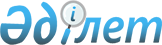 О внесении изменений в постановление акимата Акмолинской области от 15 июля 2008 года N 5/295 "Об утверждении Порядка расположения специальных стационарных помещений и правил реализации в них периодической печатной продукции, публикующей материалы эротического характера, на территории Акмолинской области"
					
			Утративший силу
			
			
		
					Постановление акимата Акмолинской области от 28 октября 2008 года N A-7/453. Зарегистрировано департаментом юстиции Акмолинской области 28 октября 2008 года N 3281. Утратило силу - постановлением акимата Акмолинской области от 10 августа 2012 года № А-9/396

      Сноска. Утратило силу - постановлением акимата Акмолинской области от 10.08.2012 № А-9/396.      В соответствии с Законом Республики Казахстан от 23 января 2001 года "О местном государственном управлении в Республике Казахстан" акимат Акмолинской области  ПОСТАНОВЛЯЕТ: 

      1. Внести в постановление акимата Акмолинской области "Об утверждении Порядка расположения специальных стационарных помещений и правил реализации в них периодической печатной продукции, публикующей материалы эротического характера, на территории Акмолинской области" от 15 июля 2008 года № а-5/295 (зарегистрировано в Региональном Реестре государственной регистрации нормативных правовых актов № 3260, опубликовано 16 августа 2008 года в газете "Акмолинская правда", 16 августа 2008 года в газете "Арка ажары") следующие изменения: 

      заголовок изложить в следующей редакции: 

      "Об утверждении Правил расположения специальных стационарных помещений и реализации в них периодической печатной продукции, публикующей материалы эротического характера, на территории Акмолинской области"; 

      пункт 1 изложить в следующей редакции: 

      "1. Утвердить прилагаемые Правила расположения специальных стационарных помещений и реализации в них периодической печатной продукции, публикующей материалы эротического характера, на территории Акмолинской области"; 

      в Порядке расположения специальных стационарных помещений и правила реализации в них периодической печатной продукции, публикующей материалы эротического характера, на территории Акмолинской области, утвержденном указанным постановлением: 

      заголовок изложить в следующей редакции: 

      "Правила расположения специальных стационарных помещений и реализации в них периодической печатной продукции, публикующей материалы эротического характера, на территории Акмолинской области"; 

      пункт 1 изложить в следующей редакции: 

      "1. Настоящие Правила расположения специальных стационарных помещений и реализации в них периодической печатной продукции, публикующей материалы эротического характера, на территории Акмолинской области (далее - Правила) разработаны в соответствии со статьей 4-4  Закона  Республики Казахстан от 23 июля 1999 года "О средствах массовой информации" и определяют порядок расположения специальных стационарных помещений и реализации в них периодической печатной продукции, публикующей материалы эротического характера, на территории Акмолинской области".        

2. Настоящее постановление акимата области вступает в силу со дня государственной регистрации в департаменте юстиции Акмолинской области и вводится в действие со дня официального опубликования.       Аким Акмолинской области                        А. Рау  
					© 2012. РГП на ПХВ «Институт законодательства и правовой информации Республики Казахстан» Министерства юстиции Республики Казахстан
				